Scottish Council of the Society of Radiographers.Minutes 20/062019Venue		  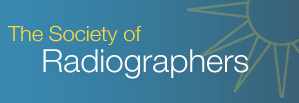 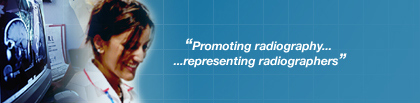 PresentCaroline Handley                 (CEH)             Secretary of Scottish CouncilIan Henderson                     (IH)                 Chair of Scottish CouncilMargot McBride                   (MMcB)           Member without PortfolioMaria Murray                       (MM)                Professional OfficerGillian Wilkinson                  (GW)                AHPFSClaire Currie                        (CC)                 Education RepDeborah Shepherd              (DS)                 Full time officerLesley-Jean Rugg                (LJR)               SRTF RepCaroline Nobee-Marshall     (CNM)             Member without PortfolioWendy Wright                      (WWR)          Member without PortfolioEilidh Holsgrove                  (EH)               Member without PortfolioMorgyn Sneddon                 (MS)              Member without PortfolioApologies      VacanciesJonathan McConnell            (JMcC)          Member without PortfolioJohn Burton                         (JB)               UK Council MemberClaire Donaldson                 (CD)              UK Council MemberClinton Hesletine                 (CH)               Manager RepKelly Neil                             (KN)               TreasurerElaine Kay                           (EK)               Oncology RepCatherine McClintick           (CM)              Member without PortfolioWilliam Woods                     (WW)               Student RepFiona Ferguson                    (FF)                 IR RepRoss McGhee                      (RMcG)         UK Council Member / Deputy ChairEqualise repHealth and Safety Rep1.WelcomeApologiesIH welcomed everyone to the meeting especially EH who is a new member without portfolio.KM, WW, CM, FF, JMcC, CH, CD,KN,ACTIONS2.Items for AOCBNew members Elidih Holsgrove and Jason StanleyUK Council VacancyCabinet Minister meetingSRTP / SCIN updateAGM 19Presentation for Aug meetingAdvance Practitioner litigation caseManaging GDPR in SC business (discuss at next meeting)3.4.Minutes of previous meetingAmendments to previous minutesProposed by GW seconded by MSMS in attendance at previous meeting. Minutes amended.5.6.7.8. 9.101112.13.Matters ArisingCorrespondenceScottish Council workplanUK Council ReportProfessional Officers ReportNational Officers update:Executive ReportsAOCBDate of Next MeetingInter university student conference – IH / CEH will discuss with WWNone.Item 2 – CH will discuss with HBItem3 –Discussion around the Head of Radiography leads meeting and should we be trying to communicate with them. The action is to imitate a meeting, however if there is a meeting that SC can take forward to have input to then would be better. CC will chase up what the meeting is and who attends and inform IH and take it from there.Connection with PEF/ PEL’s needs further discussionItem 4 – Sustain involvement with Govt. Bodies. Dates for parliamentary liaison meetings as soon as they are available.Item 5 – MM and CEH will provide info to IH to liaise with Richard Evans to feedback prior to the next SRTP board meetingItem 6 - ? IH will write to the RCR and touch base.Item 7 – Trade Union business– DS is required to document what is required for this in order for us to take this forward. IH will write to DS to ask for thisDiscussed the relationship with raising matter through UK Council.Item 9 – Identify how we see the key principles in communication working between reps, Scottish council and HQ. CEH will liaise with HB and look at reps/Scottish council. CEH and IH will meet with UK Council members. IH will communicate with the group and identify items for a newsletter moving forward for autumn. This ties in with Item 12Item 13 – close to getting the budget for next year. We need to identify what is required and put this : ?meeting room for SC  meetings, study days etcReport issuedCD will become vice president next year. A report was provided however there was no UK Council representation which led to a bit of lack of context around some pointsDiscussion around undergraduate direct entry courses and the standards of proficiency being the same as those of the post. Grad. Will this mean that the voluntary register enables the practitioners to be regulated? You don’t have to have completed a CASE accredited course to be practicing.Scottish Cancer task force has had its membership re-jigged. MM has a seat and there is a focus the diagnostic element for the cancer diagnosis. Any comment MM can input.JMcC and Chris Rowley are working to define the roles of Advanced Practitioners. There is a 3 phase pilot going on with AHP’s and Reporting Radiographers are part of this. JMcC  has a new role as an advisor to CHPO  for radiography. MM asked if this covers therapy as well as diagnostic ? What are the deliverables in this role?  We will hear more once JMcC starts and at the next meeting.Strategic workforce group of Scottish Govt. Elaine Figgins (NES Director) is the chair.As part of the SRTP a Sonographer framework is being produced and the ultrasound special interest group has been involved. Also advanced practice in mammography is being taking forward through SRTP and the Access Collaborative.SCIN has redesigned it’s website, have a look.New special interest group sit under SCIN for each modality. MM in attendanceCareer Fellowship scheme is now open, closing date 1st AugustSCIN is trying to include the Assistant Practitioner’s in future correspondence as are creating a network for them.Position statement on supervision- MM asking how this is being implemented within boards. The SCoR policy for supervision is out of date and MM is pursuing, IH / GW have commented that the term ‘supervision’ is not clear to radiographersMM spoke about the Daily Express article on MRI Safety and highlighted that there is an SOR response to this. MM asked about should be included in National Whistleblowing Standards?Anyone should be able to raise an issueShould be anonymousShould be protectedIncident should be investigatedAny other comments feedback to MMNew name for incidents of‘ doses much greater than intended’ . Significant and Unintended Exposures (SAUE) Alistair McGowan who works for Health Improvement Scotland will take over theIRMER inspections. ISAS is now named QSI. This is now on the website. There is a jointly funded officer between SCOR and RCR that is available.Safe staffing levels are being discussed with ongoing piece of work. Trying to ensure that this is not funded from current fundingSWAG once for Scotland has started 2 months ago and is causing 2.5 days per week from National Officers. DS will do whatever she can.Pay Negotiations – since the pay deal the unions believe that they have been mislead on the fact that there was a public sector pay cap at 9%, but since the teachers have received 12% they wish negotiations to be re-openedParliamentary liaison groups we need representation. As soon as the next dates come out we can organizeThe motions to the LGBT conference had to be withdrawn due to no representationNon compliant rota in North of Glasgow –This requires additional staffing and this is the sticking point in negotiations. This is ongoing.A&A dispute – discussion took placeNew Public Health body consultation will be sent out. If anyone has any comments get back to DS asap.Finance ReportNo updateStudent ReportNo updateEqualise ReportNo rep at present. No reportHealth & Safety ReportNo rep at present. No reportSTRFLJR gave brief verbal update. A Meeting was held at the end of May this was attended by the radiotherapy managers, a representative from both GCU and QMU and the professional officerBoth universities provided an update on student numbers, staffing etc. There have been a number of changes in staffing at QMU both in personnel and numbers e.g. currently only 1.7wte radiotherapy lecturers , however teaching will be provided/supported  by the wider team It was noted that there were a few of  the 4 years where student numbers are low.  No lack of applications this year. The Pre reg post grad diploma is not being run again this year due to it not being viable. It was debated if funding would help with recruitment to the course, in the past funding has come from health budget. Revalidation is now due and discussion is ongoing regarding this course, with the university looking at different options. All agreed that this course had been good and all departments had recruited staff from it. It also provided an additional opportunity for recruitment. GCU have 3.2wte staff for radiotherapy course. They are not currently providing masters modules due to insufficient numbers of applicants. GCU asked for information regarding what modules would be of use. Suggestions made were online ones and work based ones. Good number of applications for this year’s undergraduate course. A meeting of the Radiotherapy subgroup meeting has been postponed until Oct.Feedback from managers meeting centred on the use of MRI for radiotherapy planning. All departments agree there is a need for this and accessing it could be problematic which highlights the need for MRI simulators within radiotherapy departments. This is being discussed at the TSE group and a case is being pulled together. IR ReportNo reportEducation ReportNo updateAHP UpdateReport distributed. CHPO vacancy has been split in two roles now. Interviews next. The grading was being disputed however this looks unlikely to change.IH has wondered where the term ‘basic grade’ came from in the section under transforming roles. GW acknowledged that this should say ‘Practitioner’. UK Council VacancyIH raised the subject of JB not resigning in time to participate in the usual inauguration. As a result an advert has now gone out for a member to be co-opted on until the next election time. IH raised again the fact the relationship between UK Council and SC is not clear. And does not form part of the job advert. How are UK Council members for Scotland feeding in the Scottish perspective if not linked to SC.? This then links back to the communication and relationship between SC and HQ. IH believes that given the responses so far that this issue still exists and that SC should outline what we think should be the gold standard. We should look at the job description in the first instance and look at the relationship from there.This could be a motion for ADC next year. MM mentioned that when she applied for her role that the applicants came through SC in order to ensure involvement. This does not seem replicated in other parts of the organisation.Cabinet Minister meetingThis has now been cancelled twice and with no new date given as yet. IH is still hopeful that this will happen. IH, Richard Evans and Jim Cannon have met to decide what would be discussed. Mainly involving around Advanced Practice & SRTP. MM asked if this is only to discuss Diagnostic or will Therapy be mentioned. IH will get in touch with MM when a new date is arranged.SRTP / SCIN updateSCIN - Good representation at the SCIN event with interesting topics. Next event is 7th November and is radiographer based. Please encourage members to register.SRTP – CEH gave an updateRR Pilot finished 9th AugNext business case for April 2020 is being writtenThere will be a home workstation pilotThere will be a radiologist hub pilot – to test a national radiologist reporting resourceAdvanced Practice group is creating Sonographer Framework, similar to the RR one created by SCINWork going on to increasethe number of Advanced Practice MamographersMM asked about cost per case payment for radiologist only? The payment model has yet to be agreedAGM 19Venue:Jules Silverton plus student – Student huddleMorgyn Sneddon – Ultrasound case studiesKaren Moore – Therapy radiographer? Margo will contact interventionist? student presentations- Eilidh will speak to her contact?Jason on his clinical info on request cardsMM talk on supervisionSusan Kelso invite about lifecurve app? stroke charity – Wendy will check outPresentation for Aug meetingInvite Maria to talk about litigation and Advanced PracticeAdvance Practitioner litigation caseIH will create a letter to HQ and UK Council.Managing GDPR in SC business (discuss at next meeting)20th August 2019CCDSCEH/ MMIHDSCEH / HBCEH / IH IHKN/IH/CEH9.10. 